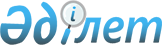 О внесении изменений и дополнений в постановление Правления Агентства Республики Казахстан по регулированию и надзору финансового рынка и финансовых организаций 15 марта 2004 года № 77 "Об утверждении Правил представления отчетов организаторами торгов"
					
			Утративший силу
			
			
		
					Постановление Правления Агентства Республики Казахстан по регулированию и надзору финансового рынка и финансовых организаций от 26 мая 2009 года № 99. Зарегистрировано в Министерстве юстиции Республики Казахстан 25 июня 2009 года № 5710. Утратило силу постановлением Правления Национального Банка Республики Казахстан от 29 февраля 2016 года № 59

      Сноска. Утратило силу постановлением Правления Национального Банка РК от 29.02.2016 № 59 (вводится в действие с 01.01.2017).      В целях совершенствования нормативных правовых актов, регулирующих деятельность организаторов торгов с ценными бумагами и иными финансовыми инструментами, Правление Агентства Республики Казахстан по регулированию и надзору финансового рынка и финансовых организаций (далее - Агентство) ПОСТАНОВЛЯЕТ: 



      1. Внести в постановление Правления Агентства от 15 марта 2004 года № 77 "Об утверждении Правил представления отчетов организаторами торгов" (зарегистрированное в Реестре государственной регистрации нормативных правовых актов под № 2817), с изменениями и дополнениями, внесенными постановлениями Правления Агентства от 21 августа 2004 года № 252 "Об утверждении Правил представления отчетов центральным депозитарием" (зарегистрированным в Реестре государственной регистрации нормативных правовых актов под № 3072, опубликованным 11 ноября 2005 года в газете "Юридическая газета" № 209-210 (943-944)), от 28 мая 2005 года № 164 "О внесении изменений и дополнений в некоторые нормативные правовые акты, регламентирующие предоставление отчетности профессиональными участниками рынка ценных бумаг" (зарегистрированным в Реестре государственной регистрации нормативных правовых актов под № 3706), от 25 июня 2007 года № 173 "О внесении изменений и дополнений в некоторые нормативные правовые акты Республики Казахстан по вопросам регулирования и надзора финансового рынка и финансовых организаций" (зарегистрированным в Реестре государственной регистрации нормативных правовых актов под № 4848, опубликованным 5 сентября 2007 года в газете "Юридическая газета" № 135 (1338)), от 22 августа 2008 года № 128 "О внесении изменений в постановление Правления Агентства Республики Казахстан по регулированию и надзору финансового рынка и финансовых организаций от 15 марта 2004 года № 77 "Об утверждении Правил представления отчетов организаторами торгов и внесении изменений в постановление Национальной комиссии Республики Казахстан по ценным бумагам от 22 октября 1996 года № 118 "Об утверждении Инструкции "О порядке предоставления отчетности профессиональными участниками рынка ценных бумаг", зарегистрированное в Министерстве юстиции Республики Казахстан под № 238, в постановление Правления Национального Банка Республики Казахстан от 13 апреля 2002 года № 130 "О порядке представления еженедельной и ежемесячной отчетности профессиональными участниками рынка ценных бумаг и организаторами торгов с ценными бумагами", зарегистрированное в Министерстве юстиции Республики Казахстан под № 1865" (зарегистрированным в Реестре государственной регистрации нормативных правовых актов под № 5318), следующие изменения и дополнения: 



      в Правилах представления отчетов организаторами торгов, утвержденных указанным постановлением: 



      в подпункте 3) пункта 1 слово "категории" заменить словами "сектора (категории)"; 



      пункт 2-1 изложить в следующей редакции: 

      "2-1. Организатор торгов ежеквартально, не позднее пятого рабочего дня месяца, следующего за отчетным кварталом, предоставляет в уполномоченный орган следующие отчеты за отчетный квартал: 

      1) отчет организатора торгов о количестве ценных бумаг и количестве эмитентов, чьи ценные бумаги включены в список организатора торгов, в соответствии с приложением 10 к настоящим Правилам; 

      2) отчет организатора торгов об объемах сделок, в соответствии с приложением 11 к настоящим Правилам; 

      3) отчет организатора торгов о капитализации эмитентов, чьи ценные бумаги включены в список организатора торгов, в соответствии с приложением 12 к настоящим Правилам; 

      4) отчет организатора торгов о совершенных сделках по инвестированию собственных активов, в соответствии с приложением 13 к настоящим Правилам; 

      5) отчет организатора торгов о структуре вкладов в Национальном Банке Республики Казахстан и банках второго уровня, размещенных за счет собственных активов, в соответствии с приложением 14 к настоящим Правилам; 

      6) отчет организатора торгов о структуре инвестиций в капитал других юридических лиц, в соответствии с приложением 15 к настоящим Правилам; 

      7) отчет организатора торгов о ценных бумагах, приобретенных за счет собственных активов, в соответствии с приложением 16 к настоящим Правилам; 

      8) отчет организатора торгов о структуре операций "обратное РЕПО" и "операция "РЕПО", совершенных за счет собственных активов, в соответствии с приложением 17 к настоящим Правилам."; 



      пункт 3 изложить в следующей редакции: 

      "3. Отчеты, указанные в пунктах 1, 2 и подпунктах 1), 2) и 3) пункта 2-1 настоящих Правил, представляются в электронной форме, определенной уполномоченным органом и позволяющей осуществлять их электронную обработку (финансовый анализ и сортировку). 

      Отчеты, указанные в подпунктах 4), 5), 6), 7) и 8) пункта 2-1 настоящих Правил, представляются в уполномоченный орган на бумажном носителе."; 



       приложение 3 изложить в редакции согласно приложению 1 к настоящему постановлению; 



      в приложении 10 : 



      в наименовании таблицы: 

      слова "Отчет фондовой биржи" заменить словами "Отчет организатора торгов"; 

      слова "официальный список фондовой биржи" заменить словами "список организатора торгов"; 



      в графе "Секторы официального списка" таблицы слово "официального" исключить; 



      в приложении 11 : 



      в наименовании таблицы слова "Отчет фондовой биржи" заменить словами "Отчет организатора торгов"; 



      в графе "Секторы официального списка" таблицы слово "официального" исключить; 



      в приложении 12 : 



      в наименовании таблицы: 

      слова "Отчет фондовой биржи" заменить словами "Отчет организатора торгов"; 

      слова "официальный список фондовой биржи" заменить словами "список организатора торгов"; 



      в графе "Секторы официального списка" таблицы слово "официального" исключить; 



      дополнить приложениями 13, 14, 15, 16 и 17 согласно приложениям 2 , 3 , 4 , 5 и 6 к настоящему постановлению соответственно. 



      2. Настоящее постановление вводится в действие по истечении четырнадцати календарных дней со дня его государственной регистрации в Министерстве юстиции Республики Казахстан. 



      3. Департаменту надзора за субъектами рынка ценных бумаг и накопительными пенсионными фондами (Хаджиева М.Ж.): 

      1) совместно с Юридическим департаментом (Сарсенова Н.В.) принять меры к государственной регистрации настоящего постановления в Министерстве юстиции Республики Казахстан; 

      2) в десятидневный срок со дня государственной регистрации настоящего постановления в Министерстве юстиции Республики Казахстан довести его до сведения заинтересованных подразделений Агентства, Объединения юридических лиц "Ассоциация финансистов Казахстана". 



      4. Службе Председателя Агентства (Кенже А.А.) принять меры по опубликованию настоящего постановления в средствах массовой информации Республики Казахстан. 



      5. Контроль за исполнением настоящего постановления возложить на заместителя Председателя Агентства Алдамберген А.У.        Председатель                               Е. Бахмутова 

Приложение 1             

к постановлению Правления Агентства  

Республики Казахстан по регулированию 

и надзору финансового рынка и финансовых 

организаций от 26 мая 2009 года № 99 "Приложение 3             

к Правилам представления отчетов   

организаторами торгов                                            Отчет 

        организатора торгов (наименование организации) о ценных 

       бумагах, входящих в отдельные сектора (категории) списка 

           за период с ________________ по __________________       продолжение таблицы 

Приложение 2            

к постановлению Правления Агентства 

Республики Казахстан по регулированию 

и надзору финансового рынка и финансовых 

организаций от 26 мая 2009 года № 99 "Приложение 13           

к Правилам представления отчетов 

организаторами торгов                                          Отчет 

    организатора торгов (наименование организации) о совершенных 

             сделках по инвестированию собственных активов            за период с __________________ по __________________          Ценные бумаги, приобретенные за счет собственных активов       продолжение таблицы       Примечания: 

       1 Указывается вид сделки (покупка, продажа, погашение, операция обратного "репо" - открытие/закрытие и прочее). 

       2 Указывается вид рынка ценных бумаг (организованный или неорганизованный). Если сделка совершена на организованном рынке ценных бумаг, то указывается организатор торгов, в торговой системе которого осуществлена сделка. 

       3 В случае совершения сделки на международном рынке используются торговые коды по классификации REUTER. 

       4 Коды валют указываются в соответствии с государственным классификатором Республики Казахстан ГК РК 07 ИСО 4217-2001 "Коды для обозначения валют и фондов". 

       5 Указывается цена с точностью до четырех знаков после запятой, отраженная в первичном документе, который подтверждает осуществление сделки (биржевое свидетельство, отчет брокера и (или) дилера, подтверждение, полученное по системе S.W.I.F.T.), с учетом выплаченного продавцу вознаграждения. 

       6 Указывается доходность по долговым ценным бумагам в процентах годовых (по сделке с облигацией - доходность к погашению, сложившаяся в результате отчуждения либо приобретения). 

       7 Указывается сумма без учета расходов, связанных с исполнением сделки, с точностью до двух знаков после запятой.       Первый руководитель или лицо, уполномоченное на подписание 

       отчета ______________________ дата ______________ 

       Главный бухгалтер или лицо, уполномоченное на подписание 

       отчета ___________________________ дата ___________________ 

       Исполнитель ______________________ дата ___________________ 

       Телефон: _______________________ 

       Место для печати" 

Приложение 3            

к постановлению Правления Агентства 

Республики Казахстан по регулированию 

и надзору финансового рынка и финансовых 

организаций от 26 мая 2009 года № 99 "Приложение 14           

к Правилам представления отчетов  

организаторами торгов                                           Отчет 

       организатора торгов (наименование организации) о структуре 

       вкладов в Национальном Банке Республики Казахстан и банках 

         второго уровня, размещенных за счет собственных активов                 по состоянию на "___" __________ 20__ года       продолжение таблицы       Примечания: 

      1 В случае внесения вклада указывается дата перевода денег с инвестиционного счета на банковский счет в Национальном Банке Республики Казахстан или банке второго уровня, либо дата досрочного возврата или в случае расторжения договора - дата возврата денег на инвестиционный счет. 

      2 Указывается сумма c учетом накопленного вознаграждения с точностью до двух знаков после запятой. 

      3 Если имеются ограничения права собственности на ценные бумаги, то следует проставлять слово "да".       Первый руководитель или лицо, уполномоченное на подписание 

       отчета ______________________ дата ______________ 

       Главный бухгалтер или лицо, уполномоченное на подписание 

       отчета ___________________________ дата ___________________ 

       Исполнитель ______________________ дата ___________________ 

       Телефон: _______________________ 

       Место для печати" 

Приложение 4            

к постановлению Правления Агентства 

Республики Казахстан по регулированию 

и надзору финансового рынка и финансовых 

организаций от 26 мая 2009 года № 99 "Приложение 15           

к Правилам представления отчетов 

организаторами торгов                                           Отчет 

            организатора торгов (наименование организации) 

      о структуре инвестиций в капитал других юридических лиц               по состоянию на "___" __________ 20__ года       П ервый руководитель или лицо, уполномоченное на подписание 

       отчета ______________________ дата ______________ 

      Главный бухгалтер или лицо, уполномоченное на подписание 

       отчета ___________________________ дата ___________________ 

      Исполнитель ______________________ дата _________________ 

      Телефон: _______________________ 

      Место для печати" 

Приложение 5             

к постановлению Правления Агентства  

Республики Казахстан по регулированию 

и надзору финансового рынка и финансовых 

организаций от 26 мая 2009 года № 99 "Приложение 16            

к Правилам представления отчетов  

организаторами торгов                                         Отчет 

            организатора торгов (наименование организации) 

    о ценных бумагах, приобретенных за счет собственных активов                     по состоянию на ___________ 20__ года                                                       (в тысячах тенге)       продолжение таблицы       1 Если имеются ограничения права собственности на ценные бумаги, 

      то следует проставлять слово "да".       Первый руководитель или лицо, уполномоченное на подписание 

       отчета ______________________ дата ______________ 

       Главный бухгалтер или лицо, уполномоченное на подписание 

       отчета ___________________________ дата ___________________ 

       Исполнитель ______________________ дата ___________________ 

       Телефон: _______________________ 

       Место для печати" 

Приложение 6             

к постановлению Правления Агентства  

Республики Казахстан по регулированию 

и надзору финансового рынка и финансовых 

организаций от 26 мая 2009 года № 99 "Приложение 17            

к Правилам представления отчетов  

организаторами торгов                                            Отчет 

       организатора торгов (наименование организации) о структуре 

        операций "обратное РЕПО" и "операция "РЕПО", совершенных 

                        за счет собственных активов                  по состоянию на "___" __________ 20__ года       продолжение таблицы       Первый руководитель или лицо, уполномоченное на подписание 

       отчета ______________________ дата ______________ 

       Главный бухгалтер или лицо, уполномоченное на подписание 

       отчета ___________________________ дата ___________________ 

       Исполнитель ______________________ дата ___________________ 

       Телефон: _______________________ 

       Место для печати" 
					© 2012. РГП на ПХВ «Институт законодательства и правовой информации Республики Казахстан» Министерства юстиции Республики Казахстан
				№ Наиме- 

нова- 

ние 

эми- 

тента 

цен- 

ных 

бумаг Иденти- 

фикаци- 

онный 

номер 

ценной 

бумаги Дата Дата Код 

цен- 

ной 

бума- 

ги Ва- 

люта 

но- 

ми- 

нала Номи- 

нал Количество сделок Количество сделок Количество сделок № Наиме- 

нова- 

ние 

эми- 

тента 

цен- 

ных 

бумаг Иденти- 

фикаци- 

онный 

номер 

ценной 

бумаги вклю- 

чения 

ценной 

бумаги 

в 

список исклю- 

чения 

из 

списка 

(в том 

числе 

при 

пога- 

шении) Код 

цен- 

ной 

бума- 

ги Ва- 

люта 

но- 

ми- 

нала Номи- 

нал в 

с 

е 

г 

о раз- 

меще- 

ние вто- 

рич- 

ный 

ры- 

нок 1 2 3 4 5 6 7 8 9 10 11 Сектор _________ списка 

Категория списка _________ 

Подкатегория списка _____________ Сектор _________ списка 

Категория списка _________ 

Подкатегория списка _____________ Сектор _________ списка 

Категория списка _________ 

Подкатегория списка _____________ Сектор _________ списка 

Категория списка _________ 

Подкатегория списка _____________ Сектор _________ списка 

Категория списка _________ 

Подкатегория списка _____________ Сектор _________ списка 

Категория списка _________ 

Подкатегория списка _____________ Сектор _________ списка 

Категория списка _________ 

Подкатегория списка _____________ Сектор _________ списка 

Категория списка _________ 

Подкатегория списка _____________ Сектор _________ списка 

Категория списка _________ 

Подкатегория списка _____________ Сектор _________ списка 

Категория списка _________ 

Подкатегория списка _____________ Сектор _________ списка 

Категория списка _________ 

Подкатегория списка _____________ 1. Вид ценной бумаги _________ Вид ценной бумаги _________ Вид ценной бумаги _________ Вид ценной бумаги _________ Вид ценной бумаги _________ Вид ценной бумаги _________ Вид ценной бумаги _________ Вид ценной бумаги _________ Вид ценной бумаги _________ Вид ценной бумаги _________ 1. 

1 1. 

n Итого по 

____ (вид 

ценной 

бумаги) 

категории 

_____ Итого по 

____ (вид 

ценной 

бумаги) 

категории 

_____ (коли- 

чество 

эмитен- 

тов) (количество 

ценных бумаг) (количество 

ценных бумаг) Х Х Х 2. Вид ценной бумаги _________ Вид ценной бумаги _________ Вид ценной бумаги _________ Вид ценной бумаги _________ Вид ценной бумаги _________ Вид ценной бумаги _________ Вид ценной бумаги _________ Вид ценной бумаги _________ Вид ценной бумаги _________ Вид ценной бумаги _________ 2. 

1 2. 

n Итого по 

____ (вид 

ценной 

бумаги) 

категории 

_____ Итого по 

____ (вид 

ценной 

бумаги) 

категории 

_____ (коли- 

чество 

эмитен- 

тов) (количество 

ценных бумаг) (количество 

ценных бумаг) Х Х Х Итого по 

категории 

списка 

____ Итого по 

категории 

списка 

____ (коли- 

чество 

эмитен- 

тов) (количество 

ценных бумаг) (количество 

ценных бумаг) Х Х Х Итого по 

сектору 

______ 

списка Итого по 

сектору 

______ 

списка (коли- 

чество 

эмитен- 

тов) (количество 

ценных бумаг) (количество 

ценных бумаг) Х Х Х Объем сделок, тенге Объем сделок, тенге Объем сделок, тенге Мини- 

мальная 

цена 

сделки Макси- 

мальная 

цена 

сделки Средне- 

взвешенная 

цена сделок Последняя сделка Последняя сделка все- 

го раз- 

ме- 

щение вторич- 

ный 

рынок Мини- 

мальная 

цена 

сделки Макси- 

мальная 

цена 

сделки Средне- 

взвешенная 

цена сделок дата цена 12 13 14 15 16 17 18 19 Х Х Х Х Х Х Х Х Х Х Х Х Х Х Х Х Х Х Х Х № Дата 

соверше- 

ния 

сделки Наимено- 

вание 

брокера и 

(или) 

дилера Оплата услуг Оплата услуг Оплата услуг Вид 

сделки 1 Рынок 2 Вид ценной 

бумаги и 

наименова- 

ние ее 

эмитента 3 № Дата 

соверше- 

ния 

сделки Наимено- 

вание 

брокера и 

(или) 

дилера брокера 

и (или) 

дилера банка фондо- 

вой 

биржи Вид 

сделки 1 Рынок 2 Вид ценной 

бумаги и 

наименова- 

ние ее 

эмитента 3 1 2 3 4 5 6 7 8 9 Национальный 

идентификаци- 

онный номер/ 

международный 

идентифика- 

ционный номер Валюта 

номиналь- 

ной стои- 

мости 

(цены 

разме- 

щения) 4 Номиналь- 

ная стои- 

мость 

одной 

ценной 

бумаги 

(цена раз- 

мещения) Объем 

сделки 

(штук 

ценных 

бумаг) Валюта 

плате- 

жа 4 Цена 

покупки 

одной 

ценной 

бумаги 5 Доход- 

ность по 

ценным 

бумагам 

(в про- 

центах) 6 Сумма 

сдел- 

ки 7 10 11 12 13 14 15 16 17 № Наимено- 

вание 

статей 

в раз- 

резе 

банков/ 

банка Наиме- 

нование 

банка Дата 

перево- 

да 

денег 1 Код 

бан- 

ка Валюта 

вклада Рейтинг/ 

листинг Срок 

вклада 

в днях Ставка 

возна- 

гражде- 

ния по 

вкладу 

(в про- 

центах 

годовых) 1 2 3 4 5 6 7 8 9 1. Вклады 

до 

востре- 

бования 1. 

1 1. 

n 2. Срочные 

вклады 2. 

1 2. 

n 3. Условные 

вклады 3. 

1 3. 

n 4. Всего Сумма основного 

долга по вкладу Сумма основного 

долга по вкладу Вознаграждение 

по вкладу Вознаграждение 

по вкладу Дата 

заключения 

и номер 

договора 

банковского 

вклада Итого 

текущая 

стоимо- 

сть 

вклада Сумма 

вклада 2 Приме- 

чание 3 в 

тенге в ино- 

стран- 

ной 

валюте в 

тенге в ино- 

стран- 

ной 

валюте Дата 

заключения 

и номер 

договора 

банковского 

вклада Итого 

текущая 

стоимо- 

сть 

вклада Сумма 

вклада 2 Приме- 

чание 3 10 11 12 13 14 15 16 17 № Наименование 

юридического 

лица Код 

юриди- 

ческого 

лица Балансовая 

стоимость, 

(в тысячах 

тенге) Коли- 

чество 

(в 

штуках) Доля 

участия в 

уставном 

капитале 

эмитента 

(%) Дата 

приобре- 

тения Приме- 

чание 1 2 3 4 5 6 7 8 1. Простые 

акции 1.1 1.n 2. Привилегиро- 

ванные акции 2.1 2.n 3. Вклады и паи 3.1 3.n 4. Всего № Наименование 

эмитента Вид 

ценной 

бумаги Нацио- 

нальный 

идентифи- 

кационный 

номер Количе- 

ство 

ценных 

бумаг (в 

штуках) Номиналь- 

ная 

стоимость Валюта 

номиналь- 

ной 

стоимости 1 2 3 4 5 6 7 1. Государствен- 

ные ценные 

бумаги 

Республики 

Казахстан 1. 

1 1. 

n 2. Негосударс- 

твенные 

эмиссионные 

ценные бумаги 

эмитентов 

Республики 

Казахстан 2. 

1 2. 

n 3. Негосударс- 

твенные ценные 

бумаги 

иностран- 

ных эмитентов 3. 

1 3. 

n 4. Паи 

иностранных 

инвестиционных 

фондов 4. 

1 4. 

n 5. Ценные бумаги 

международных 

финансовых 

организаций 5. 

1 5. 

n 6. Государствен- 

ные ценные 

бумаги 

иностранных 

эмитентов 6. 

1 6. 

n 7. Производные 

ценные бумаги 7. 

1 7. 

n 8. Всего Суммарная текущая стоимость (за вычетом 

резервов на возможные потери) Суммарная текущая стоимость (за вычетом 

резервов на возможные потери) Суммарная текущая стоимость (за вычетом 

резервов на возможные потери) Суммарная текущая стоимость (за вычетом 

резервов на возможные потери) Суммарная текущая стоимость (за вычетом 

резервов на возможные потери) Суммарная текущая стоимость (за вычетом 

резервов на возможные потери) Дата Дата Лис- 

тинг/ 

рей- 

тинг При- 

меча- 

ние 1 ценные 

бума- 

ги, 

име- 

ющиеся 

в на- 

личии 

для 

прода- 

жи, в 

том 

числе: начи- 

слен- 

ное 

возна- 

гра- 

ждение торго- 

вые 

ценные 

бумаги, в том 

числе: начи- 

слен- 

ное 

возна- 

гра- 

ждение ценные 

бумаги, 

удер- 

жи- 

ваемые 

до 

пога- 

шения, 

в том 

числе: начи- 

слен- 

ное 

возна- 

гра- 

ждение прио- 

бре- 

тения пога- 

шения Лис- 

тинг/ 

рей- 

тинг При- 

меча- 

ние 1 8 9 10 11 12 13 14 15 16 17 № Содержа- 

ние 

операции Наимено- 

вание 

эмитента 

и вид 

ценной 

бумаги Национальный 

идентифи- 

кацинный номер Валюта 

номи- 

нальной 

стои- 

мости Дата Дата № Содержа- 

ние 

операции Наимено- 

вание 

эмитента 

и вид 

ценной 

бумаги Национальный 

идентифи- 

кацинный номер Валюта 

номи- 

нальной 

стои- 

мости Откры- 

тия 

опе- 

рации закры- 

тия 

опера- 

ции 1 2 3 4 5 6 7 1. Операции 

"обратное 

РЕПО" 1.1 Прямой 

способ 1.1.1 1.1.n 1.2 Автомати- 

ческий 

способ 1.2.1 1.2.n 2. Операции 

"РЕПО" 2.1 Прямой 

способ 2.1.1 2.1.n 2.2 Автомати- 

ческий 

способ 2.2.1 2.2.n Срок 

операции 

в днях Ставка 

вознаграж- 

дения Количество 

ценных бумаг Сумма 

операции 

в тенге Листинг/ 

рейтинг 8 9 10 11 12 